Translate to EnglishGoedemiddag,Wat een mooi initiatief. Echter verhuizen wij per as Kerstvakantie naar een nieuw schoolgebouw aan de Jacominastraat. Vervolgens heb ik gehoord dat de gemeente dit gebouw gaat afbreken en tevens zal kijken wat zij kunnen hergebruiken voor een nieuw gebouw voor basisschool de Da Costa.Ik wens u veel succes naar het zoeken van een mooie locatie voor deze eerbetuiging.Met vriendelijke groet,Norine ######Obs Nelson MandelaVan: Afrim Besten Verzonden: dinsdag 3 oktober 2023 15:55
Aan: NMAND | Directie <directie@mandelaschool.nl>
Onderwerp: Verzoek om plaquette te mogen plaatsen?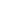 Geachte mevrouw #####,Wij zijn Socialisten010, een afsplitsing van de SP Rotterdam, en wij vroegen ons af of we wellicht een messing plaquette om de dood van Mevr. Pelger te herdenken op uw gebouw aan de Christiaan de Wetstraat zouden mogen plaatsen. Het is door voormalige SP-raadslid Kees Jonker onder onze aandacht gebracht dat  mevrouw Pelger in haar jeugd bij u op school gezeten heeft. De reden daarvoor is dat wij na de sloop van de Tweebosbuurt een crowdfundingactie zijn gestart om een plaquette te financiëren om haar sterfdatum te herdenken, 28 oktober 2022. Het is een erg mooie plaquette geworden, gemaakt door de kunstenares Wilma Poot, en hij zal gaan vlekken door weersinvoeden, waardoor zij regelmatig oppoetst moet worden met (messing)poetsmiddel. Het is dan ook een poetsplaat.Als u hier open voor staat, dan horen wij het graag en dan zouden wij hem 27 oktober 's middags willen komen aanbrengen op het gebouw van uw locatie aan de Christiaan de Wetstraat 118, met 28 oktober een officiële opening van 11u 's ochtends tot 13.30u 's middags in het bijzijn van de zoon van mevr. Pelger, Joop Zinsmeister (en evt. media).Zo niet, dan blijven wij op zoek naar een nog bestaand pand (in de Tweebosbuurt) waarvan wij toestemming krijgen van de eigenaar om er een plaquette op aan te brengen. Ik heb de tekst van de plaquette bijgevoegd als bijlage,Met vriendelijke groet,Afrim BestenBestuurslid Socialisten 010Toen heb ik het doorgegeven aan Tijs(omdat die handig met helpdesks zou zijn) en die heeft uiteindelijk de definitieve afwijzing van de directrice van OBS Nelson Mandela gekregen, omdat ze al de Nelson Mandela school heetten en het verwarrend voor de kinderen zou zijn als ze de aandacht op 2 grote maatschappelijke problemen zouden richten.Tue, 3 Oct 2023, 16:01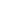 U ontvangt niet vaak e-mail van afrimbesten@gmail.com. Meer informatie over waarom dit belangrijk is